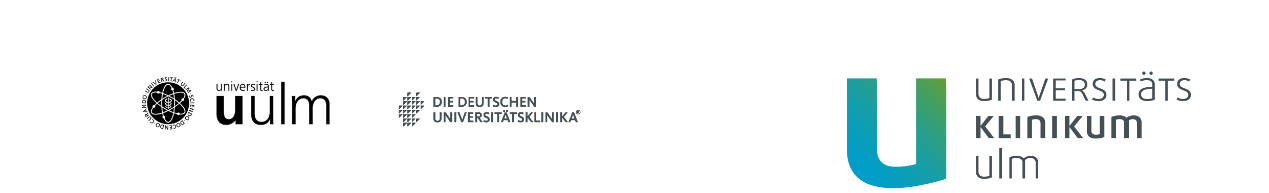 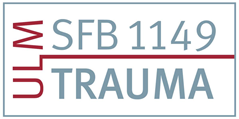 International Symposium CRC 1149Registration Form(Please fill in the form below)Full Name		Organization				Address					Phone Number			E-Mail	Attendance Symposium	     Number of participants19.09.2022	 		20.09.2022	 21.09.2022	 We'll be attending the Conference Dinner on September 20, 2022 in the „Bootshaus“ with _________ people.Registration by mail to:	 sfb.1149@uniklinik-ulm.deDeadline:	30.06.2022